Об утверждении стоимости платных услуг (работ), оказываемых МБУ «Гранит» МО «Ленский район» 	Во исполнение статьи 17 Федерального Закона  от 06.10.2003г. №131-ФЗ «Об общих принципах организации местного самоуправления в Российской Федерации» п о с т а н о в л я ю:	Утвердить стоимость услуг (работ), оказываемых МБУ «Гранит» МО «Ленский район», согласно приложению к настоящему постановлению.Признать утратившими силу следующие постановления: Постановление главы от 28.11.2018 г. № 01-03-1052/8 «Об утверждении предельной стоимости 1 машино-часа работы автотранспорта МБУ «Гранит» МО «Ленский район». Постановление главы от 28.11.2018 г. № 01-03-1051/8 «Об утверждении предельной стоимости платных услуг МБУ «Гранит» МО «Ленский район». Постановление   главы от 23.01.2019 г. № 01-03-20/9  «Об утверждении предельной стоимости услуги по проведению предрейсового контроля технического состояния 1 транспортного средства, оказываемой МБУ «Гранит» МО «Ленский район» для сторонних организаций.   Постановление      и.о.главы   от 01.04.2019 г.      №  01-03-283/9   «Об утверждении предельной стоимости платных услуг, оказываемых МБУ «Гранит» МО «Ленский район». Постановления главы от 19.07.2019 г. № 01-03-629/9 «Об утверждении предельной стоимости платных услуг, оказываемых МБУ «Гранит» МО «Ленский район». Постановление главы от 04.12.2019 г. № 01-03-1119/9 «Об утверждении предельной стоимости платных услуг, оказываемых МБУ «Гранит» МО «Ленский район». Постановление главы от 08.06.2020 г. № 01-03-258/0 «Об утверждении предельной стоимости платных услуг, оказываемых МБУ «Гранит» МО «Ленский район».  Постановление главы от 01.07.2021 г. № 01-03-386/1 «Об утверждении предельной стоимости платных услуг, оказываемых МБУ «Гранит» МО «Ленский район». Постановление      и.о.главы    от   15.07.2021 г.    № 01-03-401/1     « Об утверждении стоимости платных услуг, оказываемых МБУ «Гранит» МО «Ленский район». Постановление     главы     от     17.08.2021 г.    №   01-03-498/1    « Об утверждении стоимости платных услуг, оказываемых МБУ «Гранит» МО «Ленский район».Постановление     и.о.главы      от 08.07.2022 г.   № 01-03-412/2    «Об утверждении стоимости платных услуг, оказываемых МБУ «Гранит» МО «Ленский район».Постановление      и.о.главы      от 25.07.2022  г.    № 01-03-452/2   « Об утверждении стоимости платных услуг, оказываемых МБУ «Гранит» МО «Ленский район».     3.Настоящее постановление вступает в силу с момента подписания.          4.Главному специалисту управления делами (Иванская Е.С.)   опубликовать данное постановление в средствах массовой информации.          5.Контроль исполнения данного постановления оставляю за собой. И.о.главы                                                                                                А.В. ЧерепановПриложениеНачальник управления по                                                               О. А. Кондратьеваинвестиционной и экономической политикеМуниципальное образование«ЛЕНСКИЙ РАЙОН»Республики Саха (Якутия)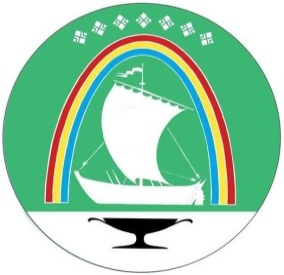 Саха Өрөспүүбүлүкэтин «ЛЕНСКЭЙ ОРОЙУОН» муниципальнайтэриллиитэПОСТАНОВЛЕНИЕ                  УУРААХг. Ленск                      Ленскэй кот «12» ___мая___2023 года                                           № __01-03-290/3____от «12» ___мая___2023 года                                           № __01-03-290/3____№ п/пНаименование услугиЕд.изм.Стоимость услуги с НДС, руб.№ п/пНаименование услугиЕд.изм.Стоимость услуги с НДС, руб.1Транспортные услуги2Оказания услуг экскаватора-погрузчика TLB-825-RM1 машино/час39123Оказания услуг бульдозера TM10/11ГСТ101 машино/час54464Оказания услуг бульдозера TM10/11ГСТ10 для организаций бюджетной сферы1 машино/час30005Оказание услуг автомобиля Чайка-Сервис 27844К (Егерь-2) 1 машино/час30136Оказание услуг ПАЗ 320541 машино/час38337Оказание услуг ПАЗ 32053-701 машино/час38238Оказание услуг ПАЗ 42341 машино/час31159Оказание услуг ГАЗ 3221711 машино/час233610Оказание ритуальных услуг ГАЗ 3255610 на базе ГАЗ 270571 машино/час212511Оказание услуг УРАЛ 32551-0010-591 машино/час397012Оказание услуг УРАЛ 5834-02 АЦ 55571 машино/час331813Оказание услуг УРАЛ 56624 АЦ 43201 машино/час440114Оказание услуг УАЗ PATRIOT1 машино/час229715Оказание услуг автомобиля вакуумного 7074А6 (ш. КаМАЗ-65115)1 м337615Оказание услуг автомобиля вакуумного 7074А6 (ш. КаМАЗ-65115)1 машино/час290216Оказание услуг МАЗ-457043-325168217Оказание услуг снегоболотохода РМ 650-21 машино/час87618Оказание услуг мотолодки WYATBOAT 490 PRO1 машино/час219619Оказание услуг автомобиля УРАЛ 7722F2-20 с краном манипулятором 1 машино/час319420Проведение предрейсового контроля технического состояния 1 транспортного средства1 осмотр28121Санитарно-технические/электромонтажные работы22Оказания услуг по комплексному обслуживанию узлов коммерческого учета энергоресурсов1 узел учета в месяц285123Монтаж провода (кабеля)24Кабель 3-х жильный сечением 1,5 мм21 м7925Кабель 3-х жильный сечением 2,5 мм21 м7926Кабель 3-х жильный сечением 4 мм21 м7927Кабель 3-х жильный сечением 6 мм21 м9128Кабель 3-х жильный сечением 10 мм21 м9129Кабель 5-и жильный сечением до 4 мм21 м10830Кабель 5-и жильный сечением 6 мм21 м10831Кабель 5-и жильный сечением 10 мм21 м14232Кабель 5-и жильный сечением 16 мм21 м14233Кабель 5-и жильный сечением до 35 мм21 м18134Кабель 5-и жильный сечением 50 мм21 м18135Кабель 5-и жильный сечением 95 мм21 м22836Кабель 5-и жильный сечением 120 мм21 м22837Монтаж провода (кабеля) в штробе1 м22838Монтаж трубы под электропроводку39Труба гофрированная Æ до 20 мм1 м8940Труба гофрированная Æ до 32 мм1 м8941Труба гофрированная Æ до 50 мм1 м8942Труба ПВХ, ПНД Æ до 20 мм1 м8943Труба ПВХ, ПНД Æ до 32 мм1 м8944Труба ПВХ, ПНД Æ до 50 мм1 м8945Монтаж кабельного канала46Кабельный канал 16x16 мм1 м9447Кабельный канал 25x16 мм1 м9448Кабельный канал 25x25 мм1 м9449Кабельный канал 40x25 мм1 м9450Кабельный канал 40x40 мм1 м9451Кабельный канал 40x60 мм1 м10552Кабельный канал 60x60 мм1 м10553Монтаж лотков54Металлический лоток шириной до 200 мм1 м17655Металлический лоток шириной до 400 мм1 м13756Установка кронштейна под лоток1 шт13757Установка подрозетников, распаечных коробок58Установка распаечной коробки (85x85x40 мм)1 шт109759Установка распаечной коробки (100x100x50 мм)1 шт109760Установка щита (бокса)61Бокс наружный1 шт150062Бокс внутренний до 6 модулей в кирпич1 шт150063Бокс внутренний до 6 модулей в бетон1 шт150064Бокс внутренний до 6 модулей в гипсокартон1 шт150065Бокс внутренний от 6 до 12 модулей в кирпич1 шт150066Бокс внутренний от 6 до 12 модулей в бетон1 шт150067Бокс внутренний от 6 до 12 модулей в гипсокартон1 шт150068Бокс внутренний от 12 до 24 модулей в кирпич1 шт195669Бокс внутренний от 12 до 24 модулей в бетон1 шт195670Бокс внутренний от 12 до 24 модулей в гипсокартон1 шт195671Бокс внутренний от 24 до 36 модулей в кирпич1 шт195672Бокс внутренний от 24 до 36 модулей в бетон1 шт195673Бокс внутренний от 24 до 36 модулей в гипсокартон1 шт195674Бокс внутренний от 36 до 54 модулей в кирпич1 шт274775Бокс внутренний от 36 до 54 модулей в бетон1 шт274776Бокс внутренний от 36 до 54 модулей в гипсокартон1 шт274777Установка и (или) подключение автоматического выключателя78Однополюсный автоматический выключатель1 шт91479Двухполюсный автоматический выключатель1 шт91480Трехполюсный автоматический выключатель1 шт91481УЗО двухполюсное1 шт91482Дифференциальный автоматический выключатель1 шт91483Установка и (или) подключение счетчика электрической энергии84Однофазный счетчик1 шт16385Трехфазный счетчик прямого включения1 шт40986Замена /Трехфазный счетчик трансформаторного включения1 шт40987Установка и (или) подключение выключателей, розеток88Установка / Розетка наружная1 шт20289Установка / Выключатель одноклавишный наружный1 шт18490Выключатель двухклавишный наружный1 шт20591Переключатель проходной одноклавишный наружный1 шт18392Переключатель проходной двухклавишный наружный1 шт18393Розетка внутренняя1 шт17894Выключатель одноклавишный внутренний1 шт15095Выключатель двухклавишный внутренний1 шт15496Переключатель проходной одноклавишный внутренний1 шт15497Переключатель проходной двухклавишный внутренний1 шт15498Розетка для электрической плиты1 шт34599Установка и (или) подключение светильников100Светильник настенный (БРА)1 шт414101Светильник типа Армстронг (панели)1 шт1485102Светильник с люминесцентными лампами 2x361 шт1250103Светильник подвесной с лампами накаливания1 шт553104Точечный галогеновый светильник1 шт414105Люстра с креплением к потолку (сложная, с пультом ДУ)1 шт574106Трансформатор для светильников с галогеновыми лампами1 шт409107Высверливание отверстия под точечный галогеновый светильник1 шт11108Демонтаж электромонтажных изделий109Розетка наружная1 шт36110Выключатель одноклавишный наружный1 шт36111Выключатель двухклавишный наружный1 шт36112Переключатель проходной одноклавишный наружный1 шт36113Переключатель проходной двухклавишный наружный1 шт36114Розетка внутренняя1 шт36115Выключатель одноклавишный внутренний1 шт36116Выключатель двухклавишный внутренний1 шт36117Переключатель проходной одноклавишный внутренний1 шт36118Переключатель проходной двухклавишный внутренний1 шт36119Розетка для электрической плиты1 шт36120Однофазный счетчик1 шт150121Трехфазный счетчик прямого включения1 шт150122Трехфазный счетчик1 шт150123Однополюсный автоматический выключатель1 шт36124Двухполюсный автоматический выключатель1 шт36125Трехполюсный автоматический выключатель1 шт36126УЗО двухполюсное1 шт36127Дифференциальный автоматический выключатель1 шт36128Бокс наружный1 шт749129Бокс внутренний до 6 модулей в кирпиче1 шт749130Бокс внутренний до 6 модулей в бетоне1 шт749131Бокс внутренний до 6 модулей в гипсокартоне1 шт749132Бокс внутренний от 6 до 12 модулей в кирпиче1 шт749133Бокс внутренний от 6 до 12 модулей в бетоне1 шт749134Бокс внутренний от 6 до 12 модулей в гипсокартоне1 шт749135Бокс внутренний от 12 до 24 модулей в кирпиче1 шт979136Бокс внутренний от 12 до 24 модулей в бетоне1 шт979137Бокс внутренний от 12 до 24 модулей в гипсокартоне1 шт979138Бокс внутренний от 24 до 36 модулей в кирпиче1 шт979139Бокс внутренний от 24 до 36 модулей в бетоне1 шт979140Бокс внутренний от 24 до 36 модулей в гипсокартоне1 шт979141Бокс внутренний от 36 до 54 модулей в кирпиче1 шт1370142Бокс внутренний от 36 до 54 модулей в бетоне1 шт1370143Бокс внутренний от 36 до 54 модулей в гипсокартоне1 шт1370144Металлический лоток шириной до 200 мм1 м1370145Металлический лоток шириной до 400 мм1 м1370146Кабель 3-х жильный сечением 1,5 мм21 м57147Кабель 3-х жильный сечением 2,5 мм21 м57148Кабель 3-х жильный сечением 4 мм21 м57149Кабель 3-х жильный сечением 6 мм21 м57150Кабель 3-х жильный сечением 10 мм21 м57151Кабель 5-и жильный сечением до 4 мм21 м57152Кабель 5-и жильный сечением 6 мм21 м57153Кабель 5-и жильный сечением 10 мм21 м57154Кабель 5-и жильный сечением 16 мм21 м57155Кабель 5-и жильный сечением до 35 мм21 м57156Кабель 5-и жильный сечением 50 мм21 м57157Кабель 5-и жильный сечением 95 мм21 м57158Кабель 5-и жильный сечением 120 мм21 м57159Демонтажные работы160Демонтаж вентиля, крана, сгона, разъемного соединенияшт563161Демонтаж радиатора отопленияшт563162Демонтаж раковинышт563163Демонтаж смесителяшт209164Демонтаж сифонашт327165Демонтаж унитазашт361166Демонтаж водосчетчикашт159167Демонтаж полотенцесушителяшт345168Демонтаж трубопроводов Æ до 110ммм/п349169Демонтаж ваннышт1652170Демонтаж бочка унитазашт209171Установка сантехприборов172Установка радиатора отопления с "0"шт490173Установка радиатора отопления на готовую подводкушт490174Съем/навеска радиатора для проведения отделочных работшт1053175Установка смесителяшт395176Установка сифона (для ванны, мойки)шт395177Установка мойки (раковины) со смесителем и сифономшт501178Установка раковины (типа: тюльпан), со смесителем и сифономшт501179Установка раковины с тумбой со смесителем и сифоном без сборки тумбышт501180Установка ванны со смесителем и сифономшт1815181Установка классической ванны с гидромассажемшт2711182Установка душевой кабины (со сборкой)шт2739183Установка унитаза с подключениемшт1216184Установка байковой автоматики унитазашт501185Установка писсуара с подключениемшт581186Установка биде с подключениемшт1708187Установка полотенцесушителяшт1398188Установка стиральной машины с подключениемшт501189Установка посудомоечной машины с подключениемшт501190Установка водосчетчикашт687191Установка фильтра водяного проточногошт558192Установка фасонных частей (кран, тройник, вентиль, сгон)шт828193Монтаж разводки полипропиленовых трубопроводов194Разводка труб отопления Æ 16ммм/п547195Разводка труб отопления Æ 20ммм/п547196Разводка труб холодной/горячей воды Æ 16ммм/п547197Разводка труб канализации Æ 50ммм/п333198Теплоизоляция труб Æ до 32мм мягкой трубной теплоизоляциейм/п197199Теплоизоляция труб Æ 32-50 мм мягкой трубной теплоизоляциейм/п197200Утепление вертикального участка водопровода при вводе в зданиешт197201Стояк холодной/горячей воды до Æ 32ммм/п311202Стояк отопления до Æ 32ммм/п311203Стояк канализации до Æ 110ммм/п349204Слив системы отопления с последующим ее заполнениемшт2205Устройство поэтажных распределительных гребёнокшт4215206Установка сантехнического шкафашт501207Штробление208Штробление под трубопровод Æ до 32ммм/п91209Штробление под трубопровод Æ 32-60ммм/п118210Штробление под трубопровод Æ 60-110ммм/п265211Пробивание отверстия для трубопровода Æ до 32мм глубиной до 250ммшт45212Пробивание отверстия для трубопровода Æ до 32мм глубиной 250-400ммшт47213Пробивание отверстия для трубопровода Æ до 32мм глубиной 400-600ммшт49214Пробивание отверстия для трубопровода Æ 32- 60мм глубиной до 250ммшт102215Пробивание отверстия для трубопровода Æ 32- 60мм глубиной 250-400ммшт104216Пробивание отверстия для трубопровода Æ 32- 60мм глубиной 400-600ммшт107217Пробивание отверстия для трубопровода Æ 60- 110мм глубиной до 250ммшт180218Пробивание отверстия для трубопровода Æ 60- 110мм глубиной 250-400ммшт197219Пробивание отверстия для трубопровода Æ 60- 110мм глубиной 400-600ммшт202220Штробление в кирпиче221Штробление под трубопровод Æ до 32ммм/п57222Штробление под трубопровод Æ 32-60ммм/п61223Штробление под трубопровод Æ 60-110ммм/п91224Пробивание отверстия для трубопровода Æ до 32мм глубиной до 250ммшт259225Пробивание отверстия для трубопровода Æ до 32мм глубиной 250-400ммшт377226Пробивание отверстия для трубопровода Æ до 32мм глубиной 400-600ммшт379227Пробивание отверстия для трубопровода Æ 32- 60мм глубиной до 250ммшт377228Пробивание отверстия для трубопровода Æ 32- 60мм глубиной 250-400ммшт380229Пробивание отверстия для трубопровода Æ 32- 60мм глубиной 400-600ммшт388230Пробивание отверстия для трубопровода Æ 60- 110мм глубиной до 250ммшт497231Пробивание отверстия для трубопровода Æ 60- 110мм глубиной 250-400ммшт505232Пробивание отверстия для трубопровода Æ 60- 110мм глубиной 400-600ммшт508233Пробивание отверстий в дереве234Пробивание отверстия для трубопровода Æ до 32 мм глубиной до 250ммшт61235Пробивание отверстия для трубопровода Æ до 32 мм глубиной 250-400ммшт79236Пробивание отверстия для трубопровода Æ до 32 мм глубиной 400-600ммшт95237Пробивание отверстия для трубопровода Æ 32- 60мм глубиной до 250ммшт113238Пробивание отверстия для трубопровода Æ 32- 60мм глубиной 250-400ммшт129239Пробивание отверстия для трубопровода Æ 32- 60мм глубиной 400-600ммшт147240Пробивание отверстия для трубопровода Æ 60- 110мм глубиной до 250ммшт163241Пробивание отверстия для трубопровода Æ 60- 110мм глубиной 250-400ммшт170242Пробивание отверстия для трубопровода Æ 60- 110мм глубиной 400-600ммшт180243Выезд специалиста244Электромонтер по ремонту и обслуживанию электрооборудования1 час485245Слесарь-сантехник1 час469246Коэффициент сложности247Коэффициент за работы в стесненных условияхК1,35248Коэффициент за работы на высоте от 2-х до 8- ми метров над уровнем полаК1,05249Услуги стирки одежды и бельяруб/час662250Услуги глажки одежды и белья руб/час276